Spellingn/aReading + WritingOPTIONALDo some personal reading with a book about weather, winter or Christmas.Help at home by writing Christmas cards, gift tags or a shopping listMaths10 minutes of Education City (Homework option) each day please.OtherNativityWe are looking forward to performing and showing off our singing and speaking this Wednesday and Thursday.If you haven’t already done so please organise your clothes for the performances (as per e-mail).Black/dark trousers or leggingsBlack shoesPlease be back in school at 6pm on Thursday evening!Coming up…Tuesday 19th December – P3 + P4 party. Wear party clothes that day.Wednesday 20th December – Term 2 Winning House Reward EventWednesday 2oth December – Wizard of Oz Hopscotch Theatre groupTHIS WEEK…‘Grandparents’ Nativity performances at 9am and 2pm on WednesdayFurther nativity performances at 2pm and 6:30pm on Thursday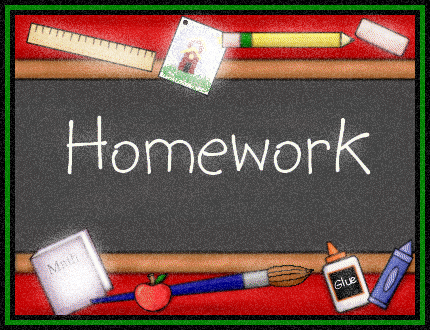 Other Other news and information